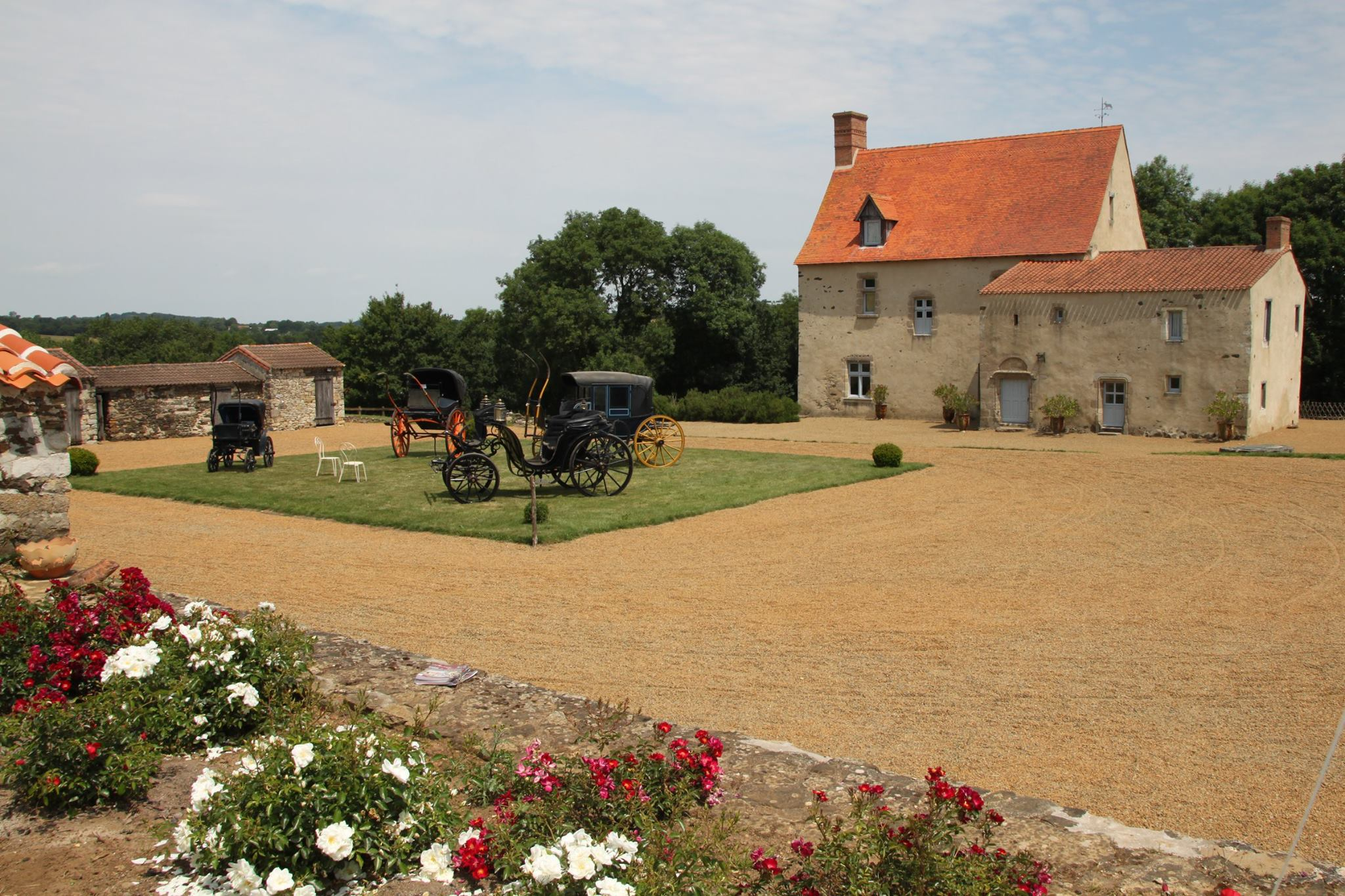 BULLETIN D’INSCRIPTION ATTELAGES 20 septembre 2020 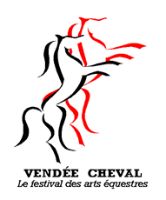 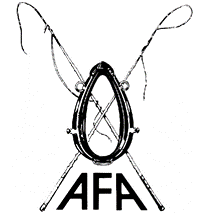 
à La Chevillonnière, 85480 Saint-Hilaire le Vouhis Nom du meneur : Adresse : E-mail :                                                                                         téléphone : Membre de l’AFA :   oui □      non □                Type de voiture, année ou période de construction, … :poneys □   chevaux □   trait □   ânes □ solo □   paire □   team □   tandem □   autres □Nombre de boxes :                    ou emplacement paddock (gratuit) : Bulletin à remplir et à renvoyer à Mme Anne-Marie de Raigniac « Vendée Cheval », La Chevillonnière, 85480 Saint-Hilaire-le-Vouhis (tel : 06 13 21 51 87)ou par mail : raigniac@wanadoo.fr Inscription : 15 € pour les membres de l’AFA ; 25 € pour les autres (chèque à l’ordre de « Vendée Cheval » à joindre à ce coupon-réponse)Boxes : 30 € pour le week-endDîner du samedi : partage des produits régionaux apportés par les meneurs (merci à eux !).Déjeuner du dimanche offert.